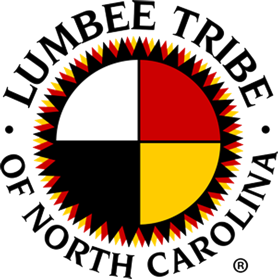 6984 Hwy 711 W.PO Box 2709Pembroke NC 28372910-521-7861Student Housing Vouchers Program CHECKLIST1. _____ Copy of Applicant’s Tribal Enrollment Card2. _____ Copy of Applicant’s Picture ID3. _____ Copy of Social Security Cards for all household members4. _____ Copy of Birth Certificates for all household members age 16 or older5. _____ Proof of income for all household members6. _____ Copy of bank statements of all household members7. _____ Criminal Record Check (by LTNC)8. _____ Copy of official high school/college transcripts (to include GPA) 9. _____ Copy of letter acceptance from college/university.10. _____ Copy of the bill or invoice from University.11. _____ Copy of billing for housing from University or lease agreement from landlord12. _____ Copy of documentation of scholarships that has been award. **Application will not be processed until ALL documents are obtained by the Housing Department**APPLICATIONS ARE TAKEN ON MONDAY – FRIDAY 8AM-4:30PM